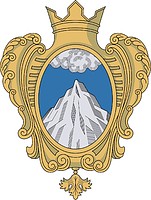 Совет Депутатов муниципального образования  Копорское сельское поселение Ломоносовского района Ленинградской областитретий созывРЕШЕНИЕ от   14 февраля 2019 г.                                                                                      №     03                      В соответствии с Федеральным законом от 06.10.2003 № 131-ФЗ «Об общих принципах местного самоуправления в Российской Федерации», Федеральным законом от 22.11.1995 № 171-ФЗ «О государственном регулировании производства и оборота этилового спирта, алкогольной и спиртосодержащей продукции и об ограничении потребления (распития) алкогольной продукции», Постановлением администрации муниципального образования Ломоносовский муниципальный района Ленинградской области №77/19 от 30.01.2019г. «Об определении границ прилегающих территорий к объектам и организациям, на которых не допускается розничная продажа алкогольной продукции и розничная продажа алкогольной продукции при оказании услуг общественного питания на территории муниципального образования Ломоносовский муниципальный район Ленинградской области», в целях приведения в соответствие с действующим законодательством нормативных правовых актов, руководствуясь уставом муниципального образования Копорское сельское поселение Ломоносовского района Ленинградской области, совет депутатов Копорского сельского поселения	Р Е Ш И Л:1. Отменить решение совета депутатов муниципального образования Копорское сельское поселение №18 от 26.05.2014 г. «Об определении границ прилегающих к организациям и (или) объектам территорий, на которых не допускается розничная продажа алкогольной продукции на территории МО Копорское сельское поселение».										2. Настоящее Решение подлежит официальному опубликованию (обнародованию) и размещению на официальном сайте муниципального образования Копорское сельское поселение http://копорское.рф					3. Настоящее решение вступает в силу со дня официального опубликования (обнародования).Глава муниципального образования:                                      А.В. ДикийОб отмене решения совета депутатов муниципального образования Копорское сельское поселение №18 от 26.05.2014 г. «Об определении границ прилегающих к организациям и (или) объектам территорий, на которых не допускается розничная продажа алкогольной продукции на территории МО Копорское сельское поселение